LA PARTICIPACIÓN Y EL PODEREl poder ha sido a través de la historia una de las características del ser humano, quien siempre ha sentido deseos de dominar, Dominar a los demás lo ha llevado a graves conflictos ya guerras que le han dejado consecuencias funestas. Dominar a la naturaleza lo ha llevado a la destrucción de su propio hábitat. Querer dominar al universo le lleva a causar terribles catástrofes ecológicas.Hay en el interior del ser humano un anhelo de dominio, una sed de poder, que, si no reflexiona a tiempo y se controla, logrará su autodestrucción; ya el indio Seathl lo anunció en su carta al presidente de los Estados Unidos y a manera de profecía a toda la humanidad que para el hombre blanco la tierra no es su hermana, sino su enemiga y cuando la ha conquistado sigue adelante, su apetito devorará la tierra y sólo dejará atrás un desierto.El poder del ser humano como una posesión, corno una “propiedad” que no se vende, ni se cede está haciendo de él un ser omnipotente que busca obtener más para dominar a los demás y hacerlos sus esclavos.En “El Principíto”, el rey quiere mandar, desea tener súbditos para sentir la satisfacción de ser obedecido, todo lo que requiere son personas sumisas, obedientes, que le den gusto. Es un rey que razona, que da órdenes para acatar, incluso da órdenes a la naturaleza en el momento en que las cosas van a suceder. Por ejemplo, ordena al sol que ilumine cuando está a punto de amanecer para que su mandato no falle, y no sentirse mal al no ser obedecido.Pero, en realidad, quienes ostentan el poder, dan órdenes para que se cumplan sin importar sus consecuencias, sin preocuparse por la violación de los derechos, particularmente la dignidad y la vida.Para perpetuar este poder inhumano, hay más de un ente socializador que colabora consciente o inconscientemente.Hay familias en la que los padres han convencido a los hijos que “ser desobediente es un problema. Lo importante es que papá sea obedecido y el hijo sea sumiso, que acate sus órdenes sin cuestionarlas, que reconozca la autoridad. Esta clase de hijo queda programado dentro de los parámetros del autoritarismo para que el sistema del PODER se perpetúe. Hay escuelas de educación formal que todavía tienen “normas” redactadas por los adultos sin la más mínima participación de los estudiantes, por tanto, establecen una normatividad alejada de la realidad. Hay empresas en las que sus trabajadores, laboran asustados, temerosos porque su estabilidad es incierta.Hay instituciones manipuladas por politiqueros que para continuar su dominio sobre los demás los condicionan a través de contratos de temporada o de corto plazo.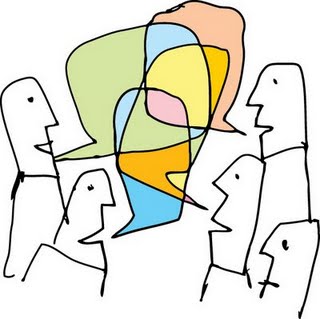 Algunas escuelas, empresas e Instituciones se han convertido en “agencias” de domesticación, donde se adiestra para la obediencia.Es en cierto sentido la reinstauración del “régimen del terror” por parte de los poderosos y “la patria boba” por parte de los dominados.Mientras los poderosos no acepten que están manipulando y humillando a sus congéneres y les den participación responsable, el poder continuará devastando la dignidad humana. Y por el otro lado, si los “sumisos” no comprenden su situación y empiezan a pedir participación, continuarán siendo idiotas útiles al servicio de dominadores sin escrúpulos. Se requiere de acción decidida de parte y parte, pero sobre todo de quienes están colonizados”.Esta tierra es de todos, no hay quien tenga ni más derecho, ni mayor dignidad que otros. ‘Todos los seres humanos tenemos derecho a participar y disfrutar de la vida y del universo, responsablemente”.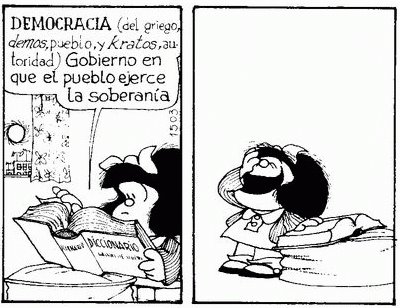 PREGUNTAS Responde las siguientes preguntas teniendo en cuenta el texto anterior1. ¿Según la lectura que es poder?2. ¿Cuándo te sientes dominado?3. ¿De qué manera ejercen poder: los padres, maestros y compañeros?4. ¿El ejercicio de poder es necesario? ¿En qué situaciones?5. Éticamente, ¿cómo se debe ejercer el poder?6. Imagínate el mundo funcionando sin personas con poder. Descríbelo.7. TÚ, ¿dominas a alguien? ¿De qué manera? 8. ¿Qué relación existe entre poder y dominio?9. ¿Se puede tener poder y participar democráticamente?10. ¿De qué manera se relaciona la noción de poder y de participación?11. Realiza una búsqueda bibliográfica y menciona que autores manejan el tema del Poder y la Participación en el mundo contemporáneo?Esta guía debe ser desarrollada en hojas de examen. La fecha de entrega será fijada en la clase de Ética, ciudadanía y convivencia. 